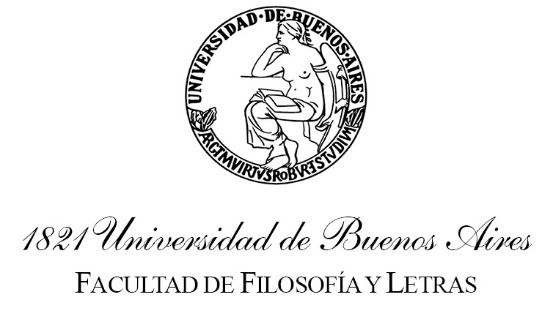     Departamento de Bibliotecología         y Ciencia de la Información     TURNOMARZO DE 2022MARZO DE 2022MARZO DE 2022MATERIA0808-Historia del Libro y de las Bibliotecas0808-Historia del Libro y de las Bibliotecas0808-Historia del Libro y de las BibliotecasCONSTITUCIÓN  DE LA COMISIÓN EXAMINADORA	CONSTITUCIÓN  DE LA COMISIÓN EXAMINADORA	PROFESORES  Parada, Alejandro CONSTITUCIÓN  DE LA COMISIÓN EXAMINADORA	CONSTITUCIÓN  DE LA COMISIÓN EXAMINADORA	JEFES DE TRABAJOS PRÁCTICOSValinoti, Beatriz ACTUARIOSACTUARIOSFECHA y HORAFECHA y HORA1º llamado:Martes  8 de Marzo - 9.00 hs2º llamado:Martes 15 de Marzo - 9.00 hsMATERIA0851- Fundamentos de la Bibliotecología y la Ciencia de la Información0854-  Desarrollo profesional de la Bibliotecología y  la Ciencia de la Información 0851- Fundamentos de la Bibliotecología y la Ciencia de la Información0854-  Desarrollo profesional de la Bibliotecología y  la Ciencia de la Información 0851- Fundamentos de la Bibliotecología y la Ciencia de la Información0854-  Desarrollo profesional de la Bibliotecología y  la Ciencia de la Información CONSTITUCIÓN  DE LA COMISIÓN EXAMINADORA	CONSTITUCIÓN  DE LA COMISIÓN EXAMINADORA	PROFESORES  Luirette, DanielCONSTITUCIÓN  DE LA COMISIÓN EXAMINADORA	CONSTITUCIÓN  DE LA COMISIÓN EXAMINADORA	JEFES DE TRABAJOS PRÁCTICOSMancini, IgnacioACTUARIOSACTUARIOSGrgic, VictoriaFECHA y HORAFECHA y HORA1º llamado:Martes  8 de Marzo - 9.00 hs2º llamado:Martes 15 de Marzo - 9.00 hsMATERIA0855- Principios de Catalogación0864- Servicios Catalográficos0855- Principios de Catalogación0864- Servicios Catalográficos0855- Principios de Catalogación0864- Servicios CatalográficosCONSTITUCIÓN  DE LA COMISIÓN EXAMINADORA	CONSTITUCIÓN  DE LA COMISIÓN EXAMINADORA	PROFESORES  de Pedro, GabrielaWuhsagk, ClaudioCONSTITUCIÓN  DE LA COMISIÓN EXAMINADORA	CONSTITUCIÓN  DE LA COMISIÓN EXAMINADORA	JEFES DE TRABAJOS PRÁCTICOSBalbi, María MagdalenaACTUARIOSACTUARIOSFECHA y HORAFECHA y HORA1º llamado:Martes  8 de Marzo - 9.00 hs2º llamado:Martes 15 de Marzo - 9.00 hsMATERIA0856- Clasificación del conocimiento0856- Clasificación del conocimiento0856- Clasificación del conocimientoCONSTITUCIÓN  DE LA COMISIÓN EXAMINADORA	CONSTITUCIÓN  DE LA COMISIÓN EXAMINADORA	PROFESORES  Ferreyra, DiegoCONSTITUCIÓN  DE LA COMISIÓN EXAMINADORA	CONSTITUCIÓN  DE LA COMISIÓN EXAMINADORA	JEFES DE TRABAJOS PRÁCTICOSACTUARIOSACTUARIOSFernández Zelcer, FedericoSegovia, Vanesa FECHA y HORAFECHA y HORA1º llamado:Martes  8 de Marzo - 9.00 hs2º llamado:Martes 15 de Marzo - 9.00 hsMATERIA0862-Búsqueda y Utilización de la Información0866- Organización de los materiales no impresos0862-Búsqueda y Utilización de la Información0866- Organización de los materiales no impresos0862-Búsqueda y Utilización de la Información0866- Organización de los materiales no impresosCONSTITUCIÓN  DE LA COMISIÓN EXAMINADORA	CONSTITUCIÓN  DE LA COMISIÓN EXAMINADORA	PROFESORES  Blanco, NancyCONSTITUCIÓN  DE LA COMISIÓN EXAMINADORA	CONSTITUCIÓN  DE LA COMISIÓN EXAMINADORA	JEFES DE TRABAJOS PRÁCTICOSRomagnoli, SandraACTUARIOSACTUARIOSIndart, CamilaFECHA y HORAFECHA y HORA1º llamado:Martes  8 de Marzo - 9.00 hs2º llamado:Martes 15 de Marzo - 9.00 hsMATERIA0865-Indización y Condensación0867- Servicios Técnicos en Unidades de Información    0865-Indización y Condensación0867- Servicios Técnicos en Unidades de Información    0865-Indización y Condensación0867- Servicios Técnicos en Unidades de Información    CONSTITUCIÓN  DE LA COMISIÓN EXAMINADORA	CONSTITUCIÓN  DE LA COMISIÓN EXAMINADORA	PROFESORES  Barber, ElsaCONSTITUCIÓN  DE LA COMISIÓN EXAMINADORA	CONSTITUCIÓN  DE LA COMISIÓN EXAMINADORA	JEFES DE TRABAJOS PRÁCTICOSACTUARIOSACTUARIOSCápula, FedericoFECHA y HORAFECHA y HORA1º llamado:Martes  8 de Marzo - 9.00 hs2º llamado:Martes 15 de Marzo - 9.00 hsMATERIA0846- Servicio de referencia e Información0870- Fuentes de Información en Ciencia y Técnica0846- Servicio de referencia e Información0870- Fuentes de Información en Ciencia y Técnica0846- Servicio de referencia e Información0870- Fuentes de Información en Ciencia y TécnicaCONSTITUCIÓN  DE LA COMISIÓN EXAMINADORA	CONSTITUCIÓN  DE LA COMISIÓN EXAMINADORA	PROFESORES  Colombo, FlorianaCONSTITUCIÓN  DE LA COMISIÓN EXAMINADORA	CONSTITUCIÓN  DE LA COMISIÓN EXAMINADORA	JEFES DE TRABAJOS PRÁCTICOSGiudici, AdrianaACTUARIOSACTUARIOSTeppa Pannia, VirginiaFECHA y HORAFECHA y HORA1º llamado:Miércoles 2  de Marzo. 10.00 hs2º llamado:Miércoles  9 de Marzo- 16.00 hsMATERIA0852- Principios de Archivología0852- Principios de Archivología0852- Principios de ArchivologíaCONSTITUCIÓN  DE LA COMISIÓN EXAMINADORA	CONSTITUCIÓN  DE LA COMISIÓN EXAMINADORA	PROFESORES  Swidersky, GracielaCONSTITUCIÓN  DE LA COMISIÓN EXAMINADORA	CONSTITUCIÓN  DE LA COMISIÓN EXAMINADORA	JEFES DE TRABAJOS PRÁCTICOSStramucci, EmilioACTUARIOSACTUARIOSFECHA y HORAFECHA y HORA1º llamado:Miércoles  2 de Marzo - 10.00 hs2º llamado:Miércoles 9 de Marzo -  10.00 hsMATERIA0886- Técnicas historiográficas de la Investigación Documental0886- Técnicas historiográficas de la Investigación Documental0886- Técnicas historiográficas de la Investigación DocumentalCONSTITUCIÓN  DE LA COMISIÓN EXAMINADORA	CONSTITUCIÓN  DE LA COMISIÓN EXAMINADORA	PROFESORES  Swidersky, GracielaCONSTITUCIÓN  DE LA COMISIÓN EXAMINADORA	CONSTITUCIÓN  DE LA COMISIÓN EXAMINADORA	JEFES DE TRABAJOS PRÁCTICOSAraujo, FacundoACTUARIOSACTUARIOSFECHA y HORAFECHA y HORA1º llamado:Miércoles  2 de Marzo - 10.00 hs2º llamado:Miércoles 9 de Marzo -  10.00 hsMATERIA0857- Fuentes de Información Generales0871- Estudio y formación de Usuarios0857- Fuentes de Información Generales0871- Estudio y formación de Usuarios0857- Fuentes de Información Generales0871- Estudio y formación de UsuariosCONSTITUCIÓN  DE LA COMISIÓN EXAMINADORA	CONSTITUCIÓN  DE LA COMISIÓN EXAMINADORA	PROFESORES  García, Irma LuzCONSTITUCIÓN  DE LA COMISIÓN EXAMINADORA	CONSTITUCIÓN  DE LA COMISIÓN EXAMINADORA	JEFES DE TRABAJOS PRÁCTICOSPortugal, MercedesACTUARIOSACTUARIOSCrea, ClaudiaFECHA y HORAFECHA y HORA1º llamado:Miércoles 2  de Marzo. 10.00 hs2º llamado:Miércoles  9 de Marzo- 16.00 hsMATERIA0869-Fuentes de Información en Humanidades y Ciencias Sociales0872- Desarrollo de la colección y los servicios de acceso0869-Fuentes de Información en Humanidades y Ciencias Sociales0872- Desarrollo de la colección y los servicios de acceso0869-Fuentes de Información en Humanidades y Ciencias Sociales0872- Desarrollo de la colección y los servicios de accesoCONSTITUCIÓN  DE LA COMISIÓN EXAMINADORA	CONSTITUCIÓN  DE LA COMISIÓN EXAMINADORA	PROFESORES  Díaz Jatuf, JulioCONSTITUCIÓN  DE LA COMISIÓN EXAMINADORA	CONSTITUCIÓN  DE LA COMISIÓN EXAMINADORA	JEFES DE TRABAJOS PRÁCTICOSAppella, VivianaACTUARIOSACTUARIOSStrocovsky, JuanFECHA y HORAFECHA y HORA1º llamado:Miércoles  2 de Marzo - 10.00 hs2º llamado:Miércoles 9 de Marzo -  10.00 hsMATERIA0883- Organización de Archivos y Colecciones de Manuscritos0883- Organización de Archivos y Colecciones de Manuscritos0883- Organización de Archivos y Colecciones de ManuscritosCONSTITUCIÓN  DE LA COMISIÓN EXAMINADORA	CONSTITUCIÓN  DE LA COMISIÓN EXAMINADORA	PROFESORES  Araujo, FacundoCONSTITUCIÓN  DE LA COMISIÓN EXAMINADORA	CONSTITUCIÓN  DE LA COMISIÓN EXAMINADORA	JEFES DE TRABAJOS PRÁCTICOSACTUARIOSACTUARIOSChirino, FaustoFECHA y HORAFECHA y HORA1º llamado:Miércoles  2 de Marzo - 10.00 hs2º llamado:Miércoles 9 de Marzo -  10.00 hsMATERIA0884-Archivos públicos y Privados0884-Archivos públicos y Privados0884-Archivos públicos y PrivadosCONSTITUCIÓN  DE LA COMISIÓN EXAMINADORA	CONSTITUCIÓN  DE LA COMISIÓN EXAMINADORA	PROFESORES   Stramucci, EmilioCONSTITUCIÓN  DE LA COMISIÓN EXAMINADORA	CONSTITUCIÓN  DE LA COMISIÓN EXAMINADORA	JEFES DE TRABAJOS PRÁCTICOSACTUARIOSACTUARIOS Chirino, FaustoFECHA y HORAFECHA y HORA1º llamado:Miércoles  2 de Marzo - 10.00 hs2º llamado:Miércoles 9 de Marzo -  10.00 hsMATERIA0885-Archivos de Imagen y Sonido0885-Archivos de Imagen y Sonido0885-Archivos de Imagen y SonidoCONSTITUCIÓN  DE LA COMISIÓN EXAMINADORA	CONSTITUCIÓN  DE LA COMISIÓN EXAMINADORA	PROFESORES  Sepich, Julieta Araujo, FacundoCONSTITUCIÓN  DE LA COMISIÓN EXAMINADORA	CONSTITUCIÓN  DE LA COMISIÓN EXAMINADORA	JEFES DE TRABAJOS PRÁCTICOSACTUARIOSACTUARIOSFECHA y HORAFECHA y HORA1º llamado:Miércoles  2 de Marzo - 10.00 hs2º llamado:Miércoles 9 de Marzo -  10.00 hsMATERIA0893- Métodos de Investigación en Bibliotecología y Ciencia de la Información0894- Elaboración de Proyectos de Investigación en Bibliotecología y Ciencia de la Información0893- Métodos de Investigación en Bibliotecología y Ciencia de la Información0894- Elaboración de Proyectos de Investigación en Bibliotecología y Ciencia de la Información0893- Métodos de Investigación en Bibliotecología y Ciencia de la Información0894- Elaboración de Proyectos de Investigación en Bibliotecología y Ciencia de la InformaciónCONSTITUCIÓN  DE LA COMISIÓN EXAMINADORA	CONSTITUCIÓN  DE LA COMISIÓN EXAMINADORA	PROFESORES  Lassi, María SilviaCONSTITUCIÓN  DE LA COMISIÓN EXAMINADORA	CONSTITUCIÓN  DE LA COMISIÓN EXAMINADORA	JEFES DE TRABAJOS PRÁCTICOSGibaja, VioletaACTUARIOSACTUARIOSFECHA y HORAFECHA y HORA1º llamado:Miércoles  2 de Marzo - 10.00 hs2º llamado:Miércoles 9 de Marzo -  10.00 hsMATERIA0806 - Sistemas y redes de Información0858- Recursos de Información en redes globales0806 - Sistemas y redes de Información0858- Recursos de Información en redes globales0806 - Sistemas y redes de Información0858- Recursos de Información en redes globalesCONSTITUCIÓN  DE LA COMISIÓN EXAMINADORA	CONSTITUCIÓN  DE LA COMISIÓN EXAMINADORA	PROFESORES  Ferreyra, DiegoCONSTITUCIÓN  DE LA COMISIÓN EXAMINADORA	CONSTITUCIÓN  DE LA COMISIÓN EXAMINADORA	JEFES DE TRABAJOS PRÁCTICOSEscalhao. CeciliaACTUARIOSACTUARIOSGalante, MiguelFECHA y HORA1º llamado: Jueves 3 de Marzo - 9.00 hs2º llamado:Jueves 10 de Marzo - 9.00 hsMATERIA0850-Automatización en Unidades de Información0850-Automatización en Unidades de Información0850-Automatización en Unidades de InformaciónCONSTITUCIÓN  DE LA COMISIÓN EXAMINADORA	CONSTITUCIÓN  DE LA COMISIÓN EXAMINADORA	PROFESORES  Mostaccio, María RosaCONSTITUCIÓN  DE LA COMISIÓN EXAMINADORA	CONSTITUCIÓN  DE LA COMISIÓN EXAMINADORA	JEFES DE TRABAJOS PRÁCTICOSGattafoni, SilviaACTUARIOSACTUARIOSRollié, RománFECHA y HORAFECHA y HORA1º llamado:Jueves 3 de Marzo - 9.00 hs2º llamado:Jueves 10 de Marzo - 9.00 hsMATERIA0853- Fundamentos de la preservación y la conservación en Bibliotecas y Archivos0890- Gestión de las actividades de preservación0853- Fundamentos de la preservación y la conservación en Bibliotecas y Archivos0890- Gestión de las actividades de preservación0853- Fundamentos de la preservación y la conservación en Bibliotecas y Archivos0890- Gestión de las actividades de preservaciónCONSTITUCIÓN  DE LA COMISIÓN EXAMINADORA	CONSTITUCIÓN  DE LA COMISIÓN EXAMINADORA	PROFESORES  Silva, CarmenCONSTITUCIÓN  DE LA COMISIÓN EXAMINADORA	CONSTITUCIÓN  DE LA COMISIÓN EXAMINADORA	JEFES DE TRABAJOS PRÁCTICOSACTUARIOSACTUARIOSRusso, PatriciaFECHA y HORAFECHA y HORA1º llamado:Jueves 3 de Marzo - 9.00 hs2º llamado:Jueves 10 de Marzo - 9.00 hsMATERIA0859- Administración en Unidades de Información0880- Administración de Recursos Humanos0859- Administración en Unidades de Información0880- Administración de Recursos Humanos0859- Administración en Unidades de Información0880- Administración de Recursos HumanosCONSTITUCIÓN  DE LA COMISIÓN EXAMINADORA	CONSTITUCIÓN  DE LA COMISIÓN EXAMINADORA	PROFESORES  Borguez, ClarisaCONSTITUCIÓN  DE LA COMISIÓN EXAMINADORA	CONSTITUCIÓN  DE LA COMISIÓN EXAMINADORA	JEFES DE TRABAJOS PRÁCTICOSVillalva, MarianoACTUARIOSACTUARIOSTorija Zane, LucíaFECHA y HORAFECHA y HORA1º llamado:Jueves 3 de Marzo - 9.00 hs2º llamado:Jueves 10 de Marzo - 9.00 hsMATERIA0860- Marketing de servicios y productos de Información0881- Gestión e Integración Administrativa de Unidades de Información0860- Marketing de servicios y productos de Información0881- Gestión e Integración Administrativa de Unidades de Información0860- Marketing de servicios y productos de Información0881- Gestión e Integración Administrativa de Unidades de InformaciónCONSTITUCIÓN  DE LA COMISIÓN EXAMINADORA	CONSTITUCIÓN  DE LA COMISIÓN EXAMINADORA	PROFESORES  Cristofani, María AlejandraCONSTITUCIÓN  DE LA COMISIÓN EXAMINADORA	CONSTITUCIÓN  DE LA COMISIÓN EXAMINADORA	JEFES DE TRABAJOS PRÁCTICOSGutierrez, NataliaACTUARIOSACTUARIOSFECHA y HORAFECHA y HORA1º llamado:Jueves 3 de Marzo - 9.00 hs2º llamado:Jueves 10 de Marzo - 9.00 hsMATERIA0878- Planificación Estratégica0879-Evaluación de Unidades de Información0878- Planificación Estratégica0879-Evaluación de Unidades de Información0878- Planificación Estratégica0879-Evaluación de Unidades de InformaciónCONSTITUCIÓN  DE LA COMISIÓN EXAMINADORA	CONSTITUCIÓN  DE LA COMISIÓN EXAMINADORA	PROFESORES  Aparicio, AliciaCONSTITUCIÓN  DE LA COMISIÓN EXAMINADORA	CONSTITUCIÓN  DE LA COMISIÓN EXAMINADORA	JEFES DE TRABAJOS PRÁCTICOSACTUARIOSACTUARIOSMachado, SantiagoFECHA y HORAFECHA y HORA1º llamado:Jueves 3 de Marzo - 9.00 hs2º llamado:Jueves 10 de Marzo - 9.00 hsMATERIA0888- Protección y cuidado del material de los registros0891- Tratamiento de la conservación0888- Protección y cuidado del material de los registros0891- Tratamiento de la conservación0888- Protección y cuidado del material de los registros0891- Tratamiento de la conservaciónCONSTITUCIÓN  DE LA COMISIÓN EXAMINADORA	CONSTITUCIÓN  DE LA COMISIÓN EXAMINADORA	PROFESORES  Silvetti, María ÁngelaSilva, CarmenCONSTITUCIÓN  DE LA COMISIÓN EXAMINADORA	CONSTITUCIÓN  DE LA COMISIÓN EXAMINADORA	JEFES DE TRABAJOS PRÁCTICOSACTUARIOSACTUARIOSFECHA y HORAFECHA y HORA1º llamado:Jueves 3 de Marzo - 9.00 hs2º llamado:Jueves 10 de Marzo - 9.00 hsMATERIA0889- Organización y planificación de programas de preservación0889- Organización y planificación de programas de preservación0889- Organización y planificación de programas de preservaciónCONSTITUCIÓN  DE LA COMISIÓN EXAMINADORA	CONSTITUCIÓN  DE LA COMISIÓN EXAMINADORA	PROFESORES  Perez Botta, JoséCONSTITUCIÓN  DE LA COMISIÓN EXAMINADORA	CONSTITUCIÓN  DE LA COMISIÓN EXAMINADORA	JEFES DE TRABAJOS PRÁCTICOSIannarelli, CarlaACTUARIOSACTUARIOSFECHA y HORAFECHA y HORA1º llamado:Jueves 3 de Marzo - 9.00 hs2º llamado:Jueves 10 de Marzo - 9.00 hs